Pedagogisch beleidsplan Buitenschoolse opvangBANJERWat wij voor ogen hebben is eigenlijk heel simpel: De kinderen kunnen zich bij de bso lekker ontspannen na een drukke schooldag. Even alles loslaten en lekker ontladen. Gezamenlijk wat eten en drinken, praten over de sensaties van de dag. De kinderen kunnen bij ons hun verhaal kwijt en genieten van hun vrije tijd. Niets moet, veel mag. Banjer vangt de kinderen op van Openbare Basisschool Blaricum en KBS Bernardus. We bieden ruimte aan maximaal 80 kinderen die opgevangen worden in het centrale gedeelte van hun vertrouwde school. Kinderen die al naar de basisschool gaan, kunnen heel goed aangeven wat ze leuk vinden om te doen en praten mee over activiteiten en de dagelijkse gang van zaken. Wij zorgen voor een veilige, vertrouwde omgeving waarin kinderen samen of alleen kunnen spelen, ontdekken, zich verder kunnen ontwikkelen en bovenal zichzelf kunnen zijn.  

Wij streven naar een thuissituatie met vaste structuren.In dit pedagogische beleid leest u hoe we dat doen. Dit beleid vormt de basis voor de manier hoe we werken binnen Banjer. Dit beleid is aangepast in november 2018.DE BASIS VAN ONS PEDAGOGISCH BELEID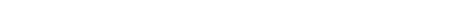 In ons pedagogisch beleid staan de vier pedagogische basisdoelen uit de wet kinderopvang centraal. Zij vormen de basis van ons werk. 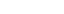 Het bieden van emotionele veiligheid Elk kind ontwikkelt zich in zijn eigen tempo. Ontdekt en leert hoe de wereld in elkaar zit door ervaringen op te doen. Het is belangrijk dat ieder kind zich thuis voelt op de bso, op zijn gemak bij de pedagogisch medewerkers en de andere kinderen. Zich gewaardeerd en geaccepteerd voelt. In een emotioneel veilige omgeving durft een kind zichzelf, andere mensen en nieuwe dingen te gaan ontdekken. Kinderen uitdagen in hun persoonlijke ontwikkelingIn de omgang met de andere kinderen en de pedagogisch medewerkers ontwikkelen de kinderen persoonskenmerken als zelfstandigheid, zelfvertrouwen en creativiteit. Kinderen leren steeds beter weten wat ze willen en kunnen. De pedagogisch medewerker ondersteunt hierbij door een positieve benadering.Kinderen begeleiden in hun sociale ontwikkelingIn de groep met de andere kinderen leren de kinderen communiceren en onderhandelen. Ze leren conflicten zoveel mogelijk zelf op te lossen. Ze leren rekening houden met anderen en ervaren hun verbondenheid in en met de groep. Er is altijd de mogelijkheid voor het kind zich even terug te trekken. Kinderen laten kennismaken met de normen en waarden van onze samenlevingBij Banjer dragen we de waarden en normen over die wij belangrijk vinden: er is respect voor elkaar, er wordt rekening gehouden met elkaar, helpen elkaar, doen elkaar geen pijn, we zijn eerlijk en vragen iets op een vriendelijke manier. Veilig en geborgen
Emotionele veiligheidIeder kind heeft een veilige basis nodig om zich te kunnen ontwikkelen. Een kind dat zich veilig voelt, heeft energie om zich te ontwikkelen. Op de bso kunnen kinderen vanuit de veilige stamgroep de tijd na school invullen op een manier die bij hen past. Dit kan door alleen of samen te spelen. Er is gelegenheid voor vrij spel en er zijn leuke, uitdagende activiteiten. Kinderen komen naar de bso na een intensieve schooldag. Ze hebben zich moeten houden aan de structuur van de klas en zich moeten concentreren op de lesstof. Op de bso willen we kinderen de kans geven om na schooltijd ook echt vrij te zijn en deel te nemen aan leuke activiteiten zonder al te veel knellende regels. We proberen steeds een evenwicht te zoeken tussen voldoende structuur en vrijheid voor de kinderen om zich prettig te voelen op de bso.Een vertrouwde groepOp de bso hebben we de ruimte voor maximaal 4 stamgroepen, elke stamgroep heeft zijn eigen ruimte met diverse materialen, speelhoeken en groepssamenstelling. Als kinderen ouder worden en naar school gaan wordt ‘de groep’ steeds belangrijker. Ze willen er graag bij horen en passen zich aan de waarden en normen van de groep aan. Ze vergelijken hun eigen gedrag met dat van anderen en ontdekken dat hun eigen gedrag effect heeft op anderen. Elke stamgroep voor kinderen tot 7 jaar bestaat maximaal uit 20 kinderen en wordt samengesteld naar gelang leeftijd. De groep voor kinderen ouder dan 7 jaar bestaat uit maximaal 24 kinderen.Op dit moment zijn de volgende stamgroepen op dinsdag en donderdag aanwezig:  - Een groep voor de leeftijd van 4 tot 5,5 jaar, de Welpjes- Een groep voor de leeftijd vanaf 5 tot 6,5 jaar, de Cheeta’s- En een groep voor de leeftijd van 6 jaar tot 7 jaar, de Panters- En een groep voor de leeftijd van 7 jaar en ouder, de TijgersDe maandag, woensdag en vrijdag zijn rustiger. Op maandag zijn er drie stamgroepen en op woensdag en vrijdag maar een.De pedagogisch medewerkers werken actief aan een positief groepsgevoel, zodat kinderen zich geborgen weten in de groep met de andere kinderen en plezier hebben met elkaar. Het groepsklimaat is erg belangrijk voor bso-kinderen. Het geeft de kinderen veiligheid en houvast. Door een vaste stamgroep met groepsgenootjes, 
vertrouwde pedagogisch medewerkers en een eigen plek vinden kinderen hun weg door de bso om te spelen, te chillen en deel te nemen aan activiteiten.  Wennen bij bso BanjerWanneer een kind overgaat van de ene naar de andere groep moet een kind en zijn ouders hierop worden voorbereid. Wij informeren ouders van tevoren wanneer een kind kan starten op of doorstromen naar een nieuwe groep. Soms kan het raadzaam zijn om een kind alvast te laten wennen in de nieuwe stamgroep, zodat het kan wennen aan de andere pedagogisch medewerkers en kinderen. Met de mentor en de ouders wordt bekeken hoe we het kind een goede start op de bso kunnen bieden. De pedagogisch medewerkers en de mentor in het bijzonder hebben extra oog voor nieuwe kinderen, ze helpen ze op weg door de situaties te verduidelijken. Voor 4-jarigen die gaan starten op school, geldt dat zij voor zij starten bij de bso vaak even komen kijken met papa of mama en soms ook een uurtje mee spelen zodat zij vast een beetje kunnen wennen aan de medewerkers, groepsruimte en de andere kinderen.Waarborgen van de emotionele veiligheid bij samenvoegen Het kan voorkomen dat stamgroepen vanwege een lage (kind)bezetting of groep overstijgende activiteit worden samengevoegd. Door groepen samen te voegen is er meer keus voor kinderen om samen te spelen met andere kinderen en is er meer gelegenheid om specifieke activiteiten aan te bieden. Als kinderen aan activiteiten deelnemen buiten de stamgroep, maakt de pedagogisch medewerker afspraken met de kinderen over bij welke pedagogisch medewerker ze terecht kunnen en indien nodig informeert zij haar collega over bijzonderheden met betrekking tot kinderen, zodat relevante informatie (bijvoorbeeld allergie) ook bij anderen bekend is.  Onze ervaring is dat kinderen al snel hun draai vinden, als ze eenmaal vertrouwd zijn met de gang van zaken op de bso. Kinderen gaan al vanaf 4 jaar naar school en zijn vanuit school al gewend om te verblijven in een groep. Ze vinden zelfstandig hun weg, spelen op het schoolplein, weten de regels en afspraken en tot wie ze zich kunnen wenden met vragen. Deze vaardigheden die de kinderen op school hebben opgedaan, gebruiken zij ook op de bso. Een kind ervaart emotionele veiligheid, ook bij samenvoegen, door de relatie met de volwassenen aan wiens zorg het kind is toevertrouwd. Het kind kent de pedagogisch medewerkers en de medewerkers kennen het kind, de eigenheid en de behoeften van het kind worden gezien en gerespecteerd. Daarnaast heeft een kind behoefte aan duidelijkheid en overzicht. Kinderen voelen zich veilig als ze grip hebben op hun omgeving, als ze weten waar ze moeten zijn en wat ze daar kunnen doen, bij welke kinderen ze in de groep zitten en welke afspraken er zijn. Ruimte om te spelen en ontwikkelen Banjer vindt het belangrijk dat kinderen zich na een drukke schooldag op de bso kunnen ontspannen en vermaken op een manier die bij hen past. De bso locaties beschikken over verschillende binnen- en buitenruimtes die kinderen alle mogelijkheden bieden om tot spel te komen. Buiten de vaste momenten in de stamgroep wordt er bij Banjer soms ook gebruik gemaakt van de andere ruimtes, waardoor kinderen in hun vrije spel gebruik kunnen maken van diverse ruimtes. Zo is er bijvoorbeeld een gymzaal (tijdens schoolvakanties), een podium of de buitenruimte waar groepjes kinderen zich vermaken. Ook is het mogelijk dat kinderen aan het eind van de dag samenspelen met vriendjes of vriendinnetjes van/op een andere stamgroep.  Elke dag worden er leuke en uitdagende activiteiten aangeboden, waar kinderen plezier in hebben en waar ze spelenderwijs ook dingen van leren. Tijdens deze georganiseerde activiteiten kan het zo zijn dat er groep overstijgend wordt gewerkt. Dit komt vaker voor tijdens schoolvakanties dan tijdens reguliere schoolweken. Het totaal aantal kinderen per pedagogisch medewerker blijft altijd overeenkomen met de beleidsregels behorend bij de wet Kinderopvang en de cao-kinderopvang. Zo kunnen er op één dag diverse activiteiten aangeboden worden, die geschikt zijn voor verschillende leeftijdsgroepen. Zo kan bijvoorbeeld de jongste groep kinderen samen met hun leeftijdsgenootjes van een andere stamgroep genieten van een poppenkast, terwijl de groep oudere kinderen een toernooitje speelt in de gymzaal. Door dit groep overstijgend werken kunnen wij goed aansluiten bij de interesse van de kinderen en bieden we kinderen de kans om buiten hun stamgroep hun speel- en leefomgeving uit te breiden. De groep overstijgende activiteiten worden gekozen vanuit de stamgroep. Indien nodig wordt per situatie aan kinderen uitgelegd welke activiteit ze gaan doen, waar die activiteit plaatsvindt en bij welke pedagogisch medewerker ze tijdens deze activiteit horen. Ook vindt er, als de situatie daar om vraagt, een goede informatieoverdracht plaats tussen de medewerkers van de verschillende (groepen, (bijvoorbeeld; Hij wil heel graag mee doen met het spel, maar hij voelt zich niet zo lekker. Hou even in de gaten of hij het volhoudt). Activiteiten in groepen van meer dan 30 kinderen Zoals hierboven is beschreven kunnen de kinderen bijvoorbeeld in een vrij spel situatie, vanuit de stamgroep uitwaaieren naar de verschillende ruimtes of buitenspelen. In de diverse ruimtes bevinden zich dan groepjes kinderen. Het totaalaantal kinderen op een specifieke plek kan meer zijn dan 30 kinderen, maar deze manifesteren zich niet als één groep.Om te voorkomen dat kinderen door de grootte van de groep het overzicht kwijtraken of zich verloren voelen wordt de activiteit in de stamgroep goed voorbereid en doorgesproken. De regels en afspraken worden uitgelegd en herhaald, er wordt verteld in welke groep het kind hoort, waaraan het die kan herkennen en welke pedagogisch medewerkers ze kunnen aanspreken.Voor de kinderen zijn de pedagogisch medewerkers van Banjer een vertrouwd gezicht! Ieder kind is uniek
Persoonlijke ontwikkeling  Een kind dat lekker in zijn vel zit, komt tot spel en ontwikkelt zich spelenderwijs. Het leert wanneer het betrokken is, wanneer een activiteit aansluit bij de interesse en ontwikkelingsniveau van het kind. We vinden het belangrijk dat kinderen in grote mate zelf kunnen bepalen hoe zij hun middag vormgeven. De pedagogisch medewerker heeft oog voor ieder kind. Benadert het kind op een respectevolle manier en vanuit interesse. Er wordt ruimte geboden voor de eigen ideeen van het kind, waarbij de pedagogisch medewerker aanmoedigt en uitdaagt.
Stimuleren en uitdagen Waar je betrokkenheid ziet, vind je motivatie! De pedagogisch medewerkers kijken naar kinderen, door dit kijken krijgen ze informatie van wat een kind interesseert, kan of ervaart. Het biedt mogelijkheden om aan te sluiten bij de behoefte of volgende ontwikkelingsfase.  Het betrokken kind uitdagen kan door de activiteit (of welk moment op de dag dan ook) uit te breiden naar het stukje wat het kind nog niet kan. We noemen dit gebied ook wel de zone van de naaste ontwikkeling. Het kind maakt kennis met iets nieuws dat wordt aangeboden en kan oefenen om deze vaardigheid uiteindelijk op zijn eigen tempo onder te knie te krijgen. Het kind wordt uitgedaagd om zich verder te ontwikkelen, met ondersteuning en aanmoediging van de pedagogisch medewerker. Het stimuleren van de verschillende persoonlijke competenties De motorisch/zintuiglijke competenties De kinderen krijgen de ruimte om de omgeving te ontdekken en zo hun motoriek en zintuigen te ontdekken. De omgeving is veilig, maar uitdagend ingericht. De pedagogisch medewerker speelt actief mee, is een voorbeeld in het plezier hebben in het bewegen en reageert positief op de kinderen. De jongste kinderen kunnen veel oefenen en herhalen. In het activiteitenaanbod worden kinderen begeleid bij het opzoeken van hun grenzen, de pedagogisch medewerker werkt kind volgend. Voor het ontwikkelen van de grote motoriek is regelmatig buitenspelen essentieel. We gaan daarom in principe iedere dag naar buiten.  Oudere kinderen vinden het fijn om een competitief element aan het bewegen/ buitenspelen toe te voegen en de mogelijkheid te hebben sporten te beoefenen.De taal en communicatieve competenties
De manieren van leren breiden zich uit wanneer kinderen ouder worden. Dat komt door de veranderingen in het verbale vermogens en door veranderingen in de hersenstructuur. Kinderen kunnen naarmate ze ouder worden steeds meer vragen, ze begrijpen meer en kennen meer woorden. Ook kunnen ze naarmate ze ouder worden lezen. Daardoor kunnen ze leren via mondelingen, schriftelijke en visuele informatie. Vooral televisie en internet zijn tegenwoordig een belangrijke informatiebron op je kijk op de wereld. Bij Banjer wordt er veel met de kinderen gesproken, samen gaan we op onderzoek uit om nieuwe ervaringen en inzichten op te doen. Cognitieve competenties en gecijferdheid
Pedagogisch medewerkers grijpen kansen tijdens de dagelijkse handelingen om cognitieve competenties te stimuleren. Daarnaast creëren zij kansen door activiteiten te organiseren rondom denken en gecijferdheid. Te denken valt aan activiteiten met betrekking tot reflecteren, redeneren, denken en voorspellen, tellen, meten, wegen, bouwen. Voorbeelden van het spelenderwijs stimuleren van deze competentie zijn bijvoorbeeld het doen van een spelletje zoals domino, dammen, mens erger je niet of stratego. Tijdens een begeleide activiteit speelt de pedagogisch medewerker mee en begeleidt het spel. Zij introduceert het spel en licht de regels toe of herhaalt deze wanneer nodig. Zo benoemt zij de genomen stappen en vraagt kinderen welke stappen zij nog meer hadden kunnen nemen. De pedagogisch medewerker stimuleert kinderen ook om van het gebaande pad af te wijken, en laat ruimte om eigen invulling te geven aan de opdracht. Zij zorgt voor sociale attentie tijdens de opdracht, en stimuleert kinderen elkaar te helpen als iets niet lukt. Creativiteit
Op de buitenschoolse opvang is er de mogelijkheid om in aanraking te komen met allerlei soorten kunst. Kinderen kunnen zichzelf uiten in expressieve en beeldende activiteiten waarbij het kind zoveel mogelijk de ruimte krijgt om zelfstandig naar een eigen resultaat te werken. Het proces staat hierbij centraal.
Op de bso is volop materiaal beschikbaar waarmee de kinderen creatief bezig kunnen zijn. De kinderen kunnen dit zelf pakken en hiermee aan de slag gaan. Daarnaast vinden er begeleide activiteiten plaats waarbij de kinderen te maken krijgen met kunst, muziek, dans en bijvoorbeeld foto ́s. De pedagogisch medewerker ondersteunt de kinderen in het proces. Ze zorgt ervoor dat de kinderen zich kunnen uiten en helpt hen hun ideeën te realiseren. Ze daagt uit en stelt vragen, maar laat kinderen bovenal vrij om zelf te ervaren en uit te proberen. MentorOm het kind echt centraal te stellen is aan ieder kind een mentor toegewezen. Om de ontwikkeling van het kind te kunnen volgen, moet de mentor het kind echt kennen. Daarom is de mentor direct betrokken bij de opvang en ontwikkeling van het kind. De mentor is één van de pedagogisch medewerkers van de stamgroep waarin het kind geplaatst is. De ouders worden op de hoogte gebracht wie de mentor van hun kind is. Eventueel vervult de mentor ook een rol in het contact met andere professionals (met toestemming van de ouders). Bij Banjer zijn alle kinderen onderverdeeld onder de vaste pedagogisch medewerker. Ouders zijn middels een brief op de hoogte gesteld wat het mentorschap inhoudt en welke pedagogisch medewerker is toegewezen voor welk kind. Zij is verantwoordelijk voor de observaties van dit betreffende kind, dat deze worden gedaan en onderhoud contact met ouders. Bijzonderheden en opvallend gedrag in zicht Een rol van de pedagogisch medewerkers is het signaleren van bijzonderheden in de ontwikkeling en het observeren van opvallend gedrag bij kinderen. Doordat de pedagogisch medewerkers bij Banjer zeer ervaren zijn in hun vak, kunnen zij objectief waarnemen. Banjer maakt gebruik van observatielijsten om het welbevinden en de socialen interactie in kaart te brengen. Bovendien zijn de pedagogisch medewerkers getraind in het signaleren en bespreekbaar maken van bijzonderheden en signalen. Als kinderen opvallend, onbekend of onverklaarbaar gedrag vertonen, wordt in eerste instantie met de directe collega of als team overleg gevoerd. De directie ondersteunt de pedagogisch medewerkers wanneer er sprake is van bijzonderheden. De bijzonderheden worden tijdens een overleg besproken en vastgelegd. Daarna wordt overleg gepleegd met de ouders. Samen zoeken wij naar de juiste weg om het kind op de beste manier hierbij te begeleiden, eventueel in overleg met de huisarts of het ouder-kind centrum van de GGD. Bij kinderen die moeite hebben met de ontwikkeling van bepaalde vaardigheden heeft de pedagogisch medewerker een versterkende rol. Zij begeleidt kinderen en door te zien en horen, begrijpt zij wanneer en waarom dit voorkomt. In overleg met de ouders (en waar nodig overige instanties) wordt het kind verder op weg geholpen om deze vaardigheden te verbeteren.Ik, jij is samen wij!
Sociale competenties Mensen zijn sociale wezens en al vanaf het allereerste begin zie je dat kinderen al interesse hebben in elkaar. In een groep met de andere kinderen leren de kinderen anderen helpen, samenwerken, samen delen, begrip tonen, zorg dragen, troosten en helpen. Ze leren conflicten zoveel mogelijk zelf oplossen en rekening te houden met elkaar. Zo leren ze, hoe een plek te krijgen in de groep. De pedagogisch medewerker speelt hierin een belangrijke rol, zij is in haar gedrag een belangrijk voorbeeld voor de kinderen. Positieve communicatie waarbij het gaat om wat goed gaat en waarbij verwoord wordt wat gewenst gedrag is. De pedagogisch medewerker observeert, geeft complimenten en stuurt bij waar nodig. Ze zorgt voor een positieve groepssfeer, luistert naar de kinderen en brengt kinderen met elkaar in contact. Kinderen worden niet alleen gelaten in het groepsgebeuren. De pedagogisch medewerker is aan de zijlijn aanwezig en verrijkt het spel en de ervaringen daar waar dat nodig is. Iedereen is andersAls kinderen ouder worden gaan ze steeds meer onderlinge verschillen ervaren en hun onderlinge prestaties met elkaar vergelijken. Bij Banjer hoort iedereen erbij. Wij accepteren en respecteren elkaars verschillen. De pedagogisch medewerker heeft oog voor ieder kind en zijn talenten en weet door het aanbieden van allerlei verschillende soorten activiteiten juist dat naar boven te halen wat nodig is om ieder kind te laten stralen. VriendschappenVriendschap tussen kinderen is waardevol en speelt een belangrijke rol in het leven van opgroeiende kinderen. Het aangaan van vriendschappen geeft plezier, biedt emotionele veiligheid en heeft een positieve invloed op de sociale competenties en het gevoel van eigenwaarde. Vriendschap ontwikkelt zich tussen kinderen die vaak niet meer dan 6 maanden leeftijdsverschil hebben en die dezelfde interesses delen. Banjer kiest er daarom voor om kinderen van dezelfde leeftijdscategorie in een stamgroep te plaatsen. Een vertrouwde relatie tussen kinderen onderling is niet alleen van belang voor de emotionele veiligheid maar ook de basis voor het ontwikkelen van sociale vaardigheden.Goed doen, doet volgen!
Waarden en normen	Van jongs af aan moeten kinderen de kans krijgen om zich de cultuur, de waarden en normen van onze samenleving eigen te maken. Hun wereld wordt steeds groter, bij Banjer is de basis ‘respect voor elkaar en de omgeving’. Zo worden openheid, begrip, vertrouwen, solidariteit en fatsoen bevorderd. Dit doen we simpelweg door het goede voorbeeld te geven. Er zijn een aantal fatsoennormen waar iedereen zich bij Banjer aan dient te houden; wachten met eten tot iedereen iets heeft, we praten met een lege mond, vragen iets netjes, begroeten elkaar en zeggen elkaar gedag en wij sluiten niemand buiten. Daarnaast wordt fysiek of emotioneel ‘geweld’ niet getolereerd. We begeleiden de kinderen in wat wel en niet kan. Belonen en corrigerenWij 'corrigeren' kinderen op een manier waarbij wij positief gedrag belonen en negatief gedrag –wanneer de situatie het toelaat- negeren. In sommige situaties waarbij kinderen elkaar bijvoorbeeld fysiek of emotioneel pijn doen kunnen wij het negatieve gedrag niet negeren, maar in andere gevallen werkt dat heel goed. Een goed voorbeeld is tijdens het eten. Wij willen graag dat de kinderen iets vragen en niet zeggen ‘ik wil’. Wanneer het eerste broodje is gegeten en een van de kinderen graag een tweede broodje krijgt, vinden wij het fijn als een kind vraagt: ‘Mag ik nog een broodje?’ in plaats van ‘Ik wil een broodje’. Wij belonen het kind dat het netjes vraagt dan ook door te zeggen: ‘Wat vraag jij dat netjes, natuurlijk mag jij nog een broodje’. Kinderen die zeggen: ‘Ik wil nog een broodje’, worden aan het denken gezet wanneer een kind dat het netjes vraagt, door ons wordt beloond voor het op de juiste wijze vragen van iets. Hierbij hoef je dus niet echt te corrigeren maar kopiëren kinderen veelal positief gedrag.Professionals op de werkvloer  
Beroepskracht – kind - ratio Drie-uurs regelingWe werken bij Banjer met gediplomeerde, enthousiaste en betrokken pedagogisch medewerker die al jaren bij Banjer werken. Iedere pedagogisch medewerker werkt op een eigen stamgroep. Tijdens vakanties mogen wij per dag drie uur afwijken van de beroepskracht-kind-ratio. Bij de bso wijken wij tijdens schoolvakanties af van de BKR. Afhankelijk van het aantal pedagogisch medewerkers dat werkt, kan dit voorkomen tussen:8.15/8.30 uur en 9.00 uur13.00 uur en 14.00/14.30 uur en aan het eind van de dag, ook weer afhankelijk van het aantal pedagogisch medewerkers dat werkzaam is, tussen 17.30 uur en 18.15 uur. Het kan voorkomen dat we tevens tijdens een bso activiteit maximaal 1 uur afwijken.Extra opvang Het is mogelijk om een kind incidenteel een extra dag(deel) op te vangen. Naar aanleiding van de vraag zal er in de planning gekeken worden of extra opvang mogelijk op de gewenste dag. We streven ernaar om het kind binnen de eigen stamgroep op te vangen, dit is het meest vertrouwd. Indien het niet mogelijk is om een kind een extra dag(deel) op de eigen stamgroep te plaatsen kan de ouder overwegen om het kind in een andere groep te plaatsen. Hierbij is het belangrijk dat het aanbod aansluit bij de leeftijd van het kind, een kleuter (welpjes) in de oudste groep (tijgers) opvangen vinden we niet wenselijk. Ruilen van dagen kan alleen plaatsvinden in dezelfde week en indien de groepsgrootte dit toelaat. Leren op de werkvloerBanjer vindt het belangrijk om studenten die een baan in de kinderopvang ambiëren, een goede leeromgeving te bieden om op deze manier de instroom van nieuw goed opgeleid personeel positief te beïnvloeden. Het kan dus voorkomen dat er een BOL-stagiaire op de werkvloer wordt ingezet. De BOL-stagiaires worden begeleid door een pedagogisch medewerker die dit doet volgens een ‘stagebegeleidingsplan’. Stagiaires bieden ondersteuning op de werkvloer, de wijze waarop dat gebeurt hangt af van het leerjaar waarin de stagiaire zit en het niveau dat iemand volgt. Leren in de praktijk
Stagiaires van een BOL-opleiding zijn boventallig en worden niet ingezet als beroepskracht, dat wil zeggen dat zij werken naast (afhankelijk van de groepsgrootte) een of twee beroepskrachten. Uitzondering hierop is het incidenteel vervangen van de vaste beroepskracht in geval van ziekte, tijdens vakantie van de student of tijden het afleggen van de proeve van bekwaamheid als onderdeel van de opleiding; dit is alleen mogelijk vanaf het tweede leerjaar, alleen voor studenten niveau 3 en 4 en op basis van een arbeidsovereenkomst. De stagebegeleider op de groep stelt de mate waarin iemand zelfstandig ondersteunende taken mag uitvoeren vast, op basis van haar eigen bevindingen en informatie van de begeleider vanuit de opleiding. De stagiaire kan bijvoorbeeld worden ingezet voor het begeleiden van knutsel- of spelactiviteiten; in eerste instantie onder begeleiding van een vaste pedagogisch medewerker en later, als zij voldoende ervaring heeft opgedaan ook zelfstandig. Ook kan zij worden ingezet om mede toezicht te houden op het buitenspelen.Op het moment dat de stagebegeleider en de begeleider vanuit de opleiding ervan overtuigd zijn dat de vaardigheden die hierbij noodzakelijk zijn voldoende beheerst worden, mag een stagiaire (Niveau 3 of 4) deze taken zelfstandig uitvoeren. Uiteraard blijft er altijd een pedagogisch medewerker in de buurt om mee te kunnen kijken.Expertise van buitenafOm kinderen diverse ervaringen op te laten doen bij Banjer, laten we incidenteel mensen komen van buitenaf om samen met de kinderen aan de slag te gaan. Met hun specifieke expertise kunnen zij kinderen betekenisvolle ervaringen op laten doen. Zo beleven kinderen veel plezier met een yogadocent, fotograaf of tekenaar. Banjer werkt niet met vrijwilliger of andere volwassene van buitenaf ter ondersteuning. Als er extra ondersteuning gewenst is, zal een directielid bijspringen. Dit kan bijvoorbeeld voorkomen op het moment dat een kind een ongelukje heeft gehad en de pedagogisch medewerker extra handen kan gebruiken.